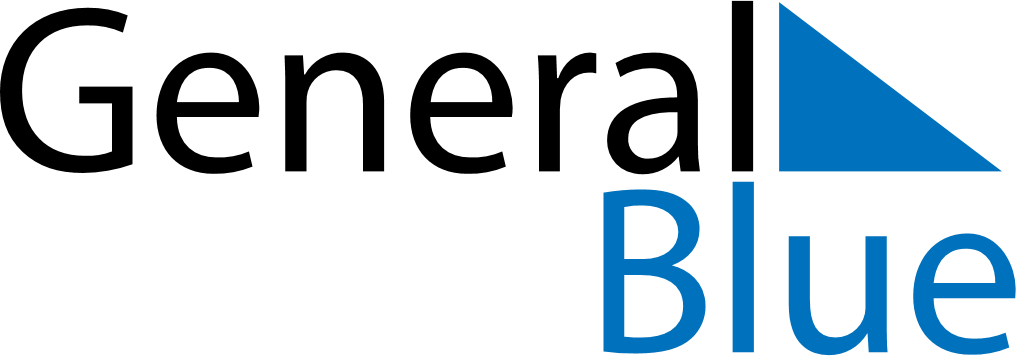 May 2028May 2028May 2028May 2028United Arab EmiratesUnited Arab EmiratesUnited Arab EmiratesSundayMondayTuesdayWednesdayThursdayFridayFridaySaturday1234556Feast of the Sacrifice (Eid al-Adha)Feast of the Sacrifice (Eid al-Adha)789101112121314151617181919202122232425262627Islamic New Year28293031